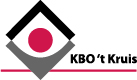 Heerhugowaard, 22 april 2022.Beste allemaal,Alles goed met U? Het went weer gauw dat we alles zonder mondkapje of beperkingen mogen doen, nietwaar.Daarom wil ik U warm maken voor de fietstocht van de Stichting NUT en toerclub “Omnisport” op zaterdag11 juni a.s.We zoeken 10 enthousiaste fietsers(sters), die bij elkaar € 400,- voor de kas kunnen verdienen. Geef U op bij Nico, tel.0646017880 of bij Riny 0650600992.De tocht is ongeveer 30 km, dus voor bijna iedereen te doen, toch?En……u mag gerust kennissen of familie meenemen voor deze gezellige tocht .Onderstaand verzoek kregen wij van het reisloket om U uit te leggen wat er allemaal mogelijk is om te reizen met het openbaar vervoer. Misschien heeft U er iets aan.Met welke bus kan ik naar mijn familie? En hoe zit dat nou met de OV-chipkaart? Bij het Reisloket kunt u terecht met al uw vragen over het openbaar vervoer. De deskundige OV-ambassadeurs nemen alle tijd voor u en weten welke vragen senioren hebben. Kom langs voor antwoord op uw praktische vragen of een persoonlijk reisadvies. U kunt ook gratis het openbaar vervoer uitproberen. Het Reisloket is op woensdag 15 juni van 12.30 tot 16.30 uur aanwezig in Bibliotheek Heerhugowaard (Parelhof 1A, 1703 EZ Heerhugowaard). Voor het persoonlijk Reisadvies zoeken we samen met u welke reizen u met OV kunt maken. Ook kunnen we u helpen met het installeren van een reisplanner op uw smartphone. En u komt te weten hoe voordelig de bus anno nu is: er zijn meerdere aantrekkelijke voordelen voor senioren.  Binnen Heerhugowaard rijdt ook de lokale bus: de HugoHopper. Bij het Reisloket kunt u ook over deze dienst alle relevante informatie verkrijgen. Gratis probeerkaart Bij het Reisloket kunnen senioren gratis een probeerkaart afhalen, waarmee u een dag lang in alle bussen van Connexxion in Noord-Holland kunt reizen. Leuk voor een dagje uit!                                                                                 					Z.O.Z.Programma.4   mei spellenmiddag18 mei spellenmiddag1   juni Busreis.	Op dit moment hebben zich 46 mensen opgegeven voor de busreis naar Texel. Zoals het er nu naar uit ziet start de bus om 08.00 uur bij de Raatstede. De volgende opstapplaatsen zijn: de Weidemolen en tenslotte bij de “Deel”. Om 08.20 uur vertrekken we daar. In het volgende KBO/PCOB magazine, dat eind mei verschijnt, komt het definitieve opstapschema. Die maar even goed in de gaten houden want dat is vlak voor het vertrek.Het Jeu de Boules toernooi vindt ook weer plaats en wel van 16 t/m 26 juni.Twee teams vanuit de KBO nemen hieraan deel. Het KBO-team o.l.v. Koos Vijverberg en de “Kruisbessen” o.l.v. Riny Rijpkema.Voor de liefhebbers kan er vanaf woensdag 11 mei weer een balletje gegooid worden. Gewoon een ongedwongen en gezellige bezigheid en tevens een mooie voorbereiding voor de deelnemende teams aan het toernooi. Ook supporters zijn welkom en sfeerverhogend; dus kom naar de JdB banen op de ijsbaan om 19.00 uur.Overleden.Op  8 april is de heer Pé Tromp overleden. Wij wensen zijn familie heel veel sterkte toe in deze moeilijke tijd.Het volgende KBO/PCOB magazine verschijnt rond 24 mei.Namens het bestuur, vriendelijke groeten Riny Rijpkema, secretaris.